Answer to YOUR 6 questions:1.2.3.4.5.6.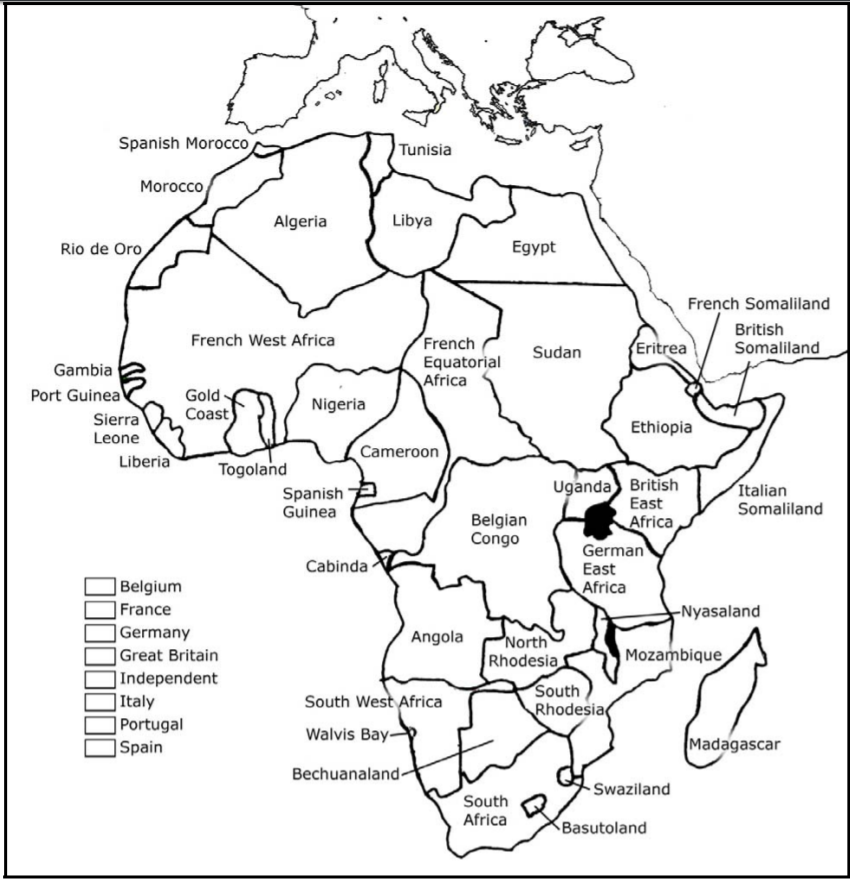 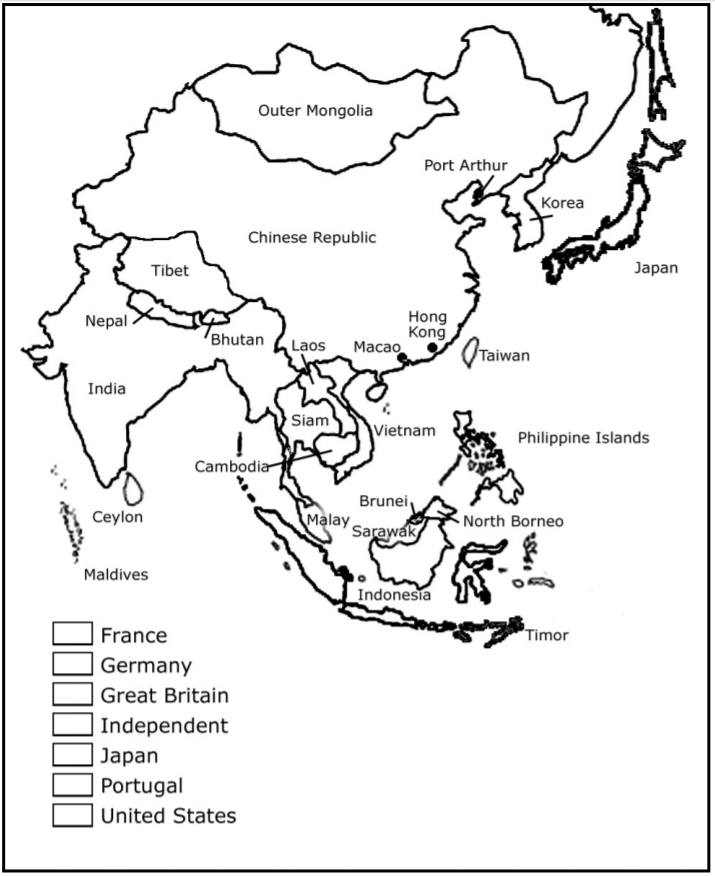 MAIN CAUSES of ImperialismMAIN EFFECTS of Imperialism